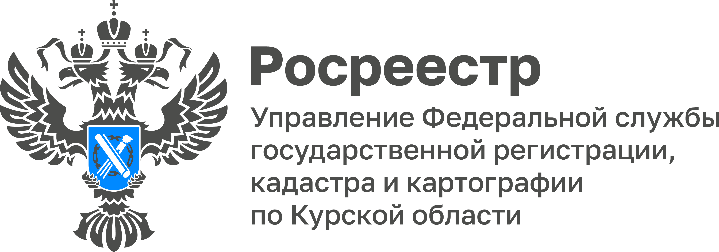 Курский Росреестр: партнерство и профессионализм – путь к качественным услугамУправление Росреестра по Курской области активно работает над снижением доли решений о приостановлении учетно-регистрационных действий. В рамках этой работы проводятся регулярные семинары с участием специалистов Управления и профессионального сообщества кадастровых инженеров.26 июня 2024 года сотрудники Курского Росреестра и филиала ППК «Роскадастр» по Курской области приняли участие в семинаре, направленном на оказание методической помощи кадастровым инженерам по вопросам осуществления кадастровой деятельности в отношении объектов недвижимости, расположенных на территории Курской области.«Одним из ключевых направлений деятельности Управления является активное взаимодействие с представителями профессионального сообщества кадастровых инженеров, так как от качества выполнения кадастровых работ зависит достоверность информации, внесенной в Единый государственный реестр недвижимости», - отметила заместитель руководителя Управления Росреестра по Курской области Анна Стрекалова.В ходе семинара участники обсудили актуальные изменения в законодательстве, требования к объекту недвижимости для участия в программе социальной газификации, а также проблемы, возникающие при постановке на государственный кадастровый учет и регистрации объектов недвижимости. «Наша главная цель в сотрудничестве с кадастровыми инженерами заключается в оперативном и эффективном решении сложных вопросов, поэтому мы регулярно организуем семинары», - пояснила заместитель директора - главный технолог филиала ППК «Роскадастр» по Курской области Людмила Иванова. Важным моментом семинара стала идентификация ошибок, допускаемых кадастровыми инженерами при подготовке технической документации, а также предоставление рекомендаций по устранению причин, препятствующих проведению кадастрового учета и регистрации прав.«Подобные семинары способствуют повышению качества подготавливаемых документов для осуществления учетно-регистрационных действий, что позволяет гражданам и организациям получать услуги Росреестра в максимально короткие сроки и надлежащего качества», - сообщила директор ООО «Служба кадастровых инженеров «Недвижимость и право» Елена Рудяева-Гершафт.